ПРОЕКТ 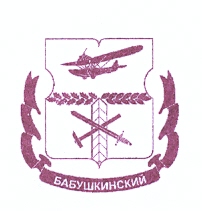 СОВЕТ ДЕПУТАТОВ МУНИЦИПАЛЬНОГО ОКРУГА БАБУШКИНСКИЙ РЕШЕНИЕ 30 июля 2020 года №9/2    						ЦИПАЛЬНОГО ОКРУГА БАБУШКИНРО предложении кандидатур в резерв составов участковых избирательных комиссий, формируемых территориальной избирательной комиссией Бабушкинского района города МосквыНа основании пунктов 1, 6 статьи 20 Закона города Москвы «Избирательный кодекс города Москвы», обсудив предложения по кандидатурам в резерв составов участковых избирательных комиссий, формируемых территориальной избирательной комиссией Бабушкинского района города Москвы,Совет депутатов муниципального округа Бабушкинский решил:1. Предложить в резерв составов участковых избирательных комиссий, формируемых территориальной избирательной комиссией Бабушкинского района города Москвы, следующую кандидатуру:_________________________2. Направить данное решение в территориальную избирательную комиссию Бабушкинского района города Москвы с приложением заявления кандидата о согласии на назначение в состав участковой избирательной комиссии, зачисление в резерв составов участковых избирательных комиссий, и других требуемых документов.3. Контроль за исполнением настоящего решения возложить на главу муниципального округа Бабушкинский Трусова Ф.Н.Глава муниципального округа Бабушкинский                                                                        Ф.Н. Трусов